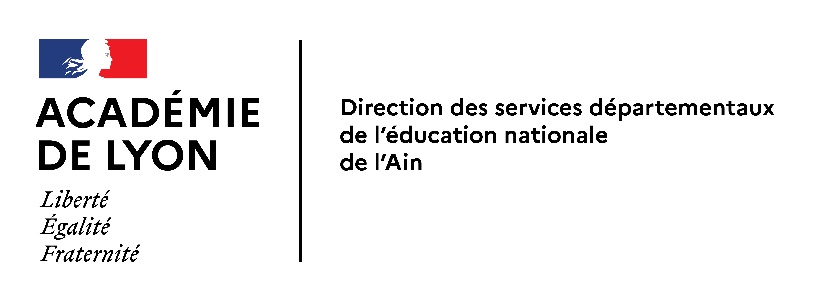 CDOEASD Ain     Annexe 4RENSEIGNEMENTS SCOLAIRES  		                  1/5Elève :Nom : ………………………………………… 	Prénom : ……………………………..………………….Né(e) le : …………………………………....	Sexe : M   -   FCours suivi :	………..			PAI :	Oui   -   Non	    PAP : Oui   -   Non        PPRE : Oui   -   Non        Etablissement scolaire actuel :Tél :Courriel :Comment remplir la fiche :	Préambule : cette fiche permet aux membres de la commission d’appréhender ce que sait faire l’élève et ses difficultés d’apprentissage au regard du programme d’enseignement de sa classe de scolarisation. Si le codage permet une lecture rapide, les observations rédigées et les productions jointes sont des plus précieuses. Il est donc demandé d’apporter une vigilance soutenue à la construction de ce dossier. Codification de la fiche de renseignements pédagogiques :D : l’objectif est dépassé, la maitrise de la compétence est très satisfaisante.A : l’objectif est atteint, la maîtrise de la compétence est satisfaisante.PA : l’objectif est partiellement atteint, il reste des erreurs, la maîtrise de la compétence est fragile.NA : l’objectif n’est pas atteint, il reste beaucoup d’erreurs, la maîtrise de la compétence est insuffisante.0 : Compétence non renseignée (car non évaluée dans la classe)IMPORTANT :  Dès lors qu’on utilise le code PA et le code NA, les observations écrites de l’enseignant dans la colonne de droite sont indispensables. Pour les productions scolaires jointes merci : - d’indiquer lorsque le travail est fait avec l’aide de l’adulte (AVS par exemple), - de préciser les consignes des exercices,- de vérifier que les photocopies restent compréhensibles (disparition des couleurs)                La maîtrise de la langue française (compétence 1 du socle commun)		          2/5Pratique d’une langue vivante (compétence 2 du socle commun)		Les principaux éléments de mathématiques (compétence 3 du socle commun)	  	         3/5La culture scientifique et technologique (compétence 3 du socle commun)Maîtrise des techniques usuelles de l’information et de la communication (compétence 4 du socle commun)      4/5La culture humaniste (compétence 5 du socle commun)Les compétences sociales et civiques (compétence 6 du socle commun)L’autonomie et l’initiative (compétence 7 du socle commun)Éducation physique et sportive – compétences motrices        5/5- Centres d’intérêt de l’enfant :………………………………………………………………………………………………………………………………………………………………………………………………………………………………………………………………………………………………………………………………………………………………………………………………………………………………- L’enfant a-t-il déjà exprimé qu’il avait un projet professionnel (même s’il semble irréaliste) ?  ………………………………………………………………………………………………………………………………………………………………………………………………………………………………………………………………………………………………………………………………………………………………………………………………………………………………RELATIONS AVEC A-ATTITUDE DES PARENTS ET DE L’ENFANT À L’ÉGARD DES DIFFICULTÉS DE L’ENFANT ET DES SOLUTIONS POSSIBLES………………………………………………………………………………………………………………………………………………………………………………………………………………………………………………………………………………………………………………………………………………………………………………………………………………………………………………………………………………………………………………………………………………………………………………………………………………………………………………………………………………………………………………………………………………………………………………………………………………………………………………………………………………………………………………………………………………………………………………………………………………………………………………………………………………B-RELATIONS ÉCOLE-FAMILLE (coopération, régularité des contacts, indifférence, conflit, souhait de la famille concernant la scolarité…)……………………………………………………………………………………………………………………………………………………………………………………………………………………………………………………………………………………………………………………………………………………………………………………………………………………………………………………………………………………………………………………………………………………………………………………………………………………………………………………………………………………………………………………………………………………………………………………………………………………………………………………………… AVIS du conseil des maîtres ou du conseil de classe en date du : ………………………………………………………………………………………………………………………………………………………………………………………………………………………………………………………………………………………………………………………………………………………………………………………………………………………………………………………………………………………………………………………………………………………………………………………………………………………………………………………………………………………………………………………………………………………………………………………………………………………………………………………………………………………………………………………………………………………………………………………………………………………………………………………………………………………………………………A ..............................................................  le .......................................  DIREDAPANA0ObservationsS’exprime volontiers à l’oral et à bon escientS’exprime correctement sur le plan syntaxiqueDit de mémoire un poèmePréciser le nombre de lignes des poèmes mémorisés :LIREDéchiffre (y compris des mots inconnus)Lit seul et comprend un énoncé, une consigne simpleComprend le sens explicite de ce qu’il litComprend le sens implicite de ce qu’il litECRIRECopie un texte court sans erreur dans une écriture cursive lisible et avec une présentation soignéeÉcrit un texte dicté (avec peu ou pas d’erreurs)Indiquer le nombre de lignes de la dictée :Produit un texteOUTILS DE LA LANGUE : vocabulaireOUTILS DE LA LANGUE : vocabulaireOUTILS DE LA LANGUE : vocabulaireOUTILS DE LA LANGUE : vocabulaireOUTILS DE LA LANGUE : vocabulaireOUTILS DE LA LANGUE : vocabulaireUtilise des mots précis pour s’exprimerOUTILS DE  : grammaireOUTILS DE  : grammaireOUTILS DE  : grammaireOUTILS DE  : grammaireOUTILS DE  : grammaireOUTILS DE  : grammaireIdentifie la phrase, le verbe, le nom, l’article, l’adjectif qualificatif, le pronom personnel (sujet)Repère le verbe d’une phrase et son sujetConjugue les verbes du premier groupe, être et avoir, au présent, futur, au passé composé de l’indicatif ; conjugue les verbes faire, aller et dire au présent de l’indicatifDistingue passé, présent, futurOUTILS DE LA LANGUE : orthographeOUTILS DE LA LANGUE : orthographeOUTILS DE LA LANGUE : orthographeOUTILS DE LA LANGUE : orthographeOUTILS DE LA LANGUE : orthographeOUTILS DE LA LANGUE : orthographeÉcrit en respectant les correspondances lettres et sonsÉcrit sans erreur des mots mémorisésOrthographie correctement des formes conjuguéesRespecte l’accord entre le sujet et le verbeRespecte les accords en genre et en nombre dans le groupe nominalLANGUE : …………………………..…………..DAPANA0ObservationsComprend des mots familiers et des expressions courantesComprend des consignes de classe Répond à des questions -à l’oral   -à l’écritPose des questions à l’oral   NOMBRE ET CALCULDAPANA0ObservationsÉcrit les nombres entiers naturels jusqu’à …Nomme les nombres entiers jusqu’à …Compare, range, classe les nombres entiers naturels  sur [...; ...[ (préciser l’intervalle dans lequel l’élève réussit ces opérations)Restitue les tables d’additionPréciser lesquelles Restitue les tables de multiplication Préciser lesquellesCalcule en lignePréciser ce qu’il est capable de faire TECHNIQUES OPERATOIRESTECHNIQUES OPERATOIRESTECHNIQUES OPERATOIRESTECHNIQUES OPERATOIRESTECHNIQUES OPERATOIRESTECHNIQUES OPERATOIRESAdditionSoustractionMultiplication Division RAISONNEMENT MATHEMATIQUERAISONNEMENT MATHEMATIQUERAISONNEMENT MATHEMATIQUERAISONNEMENT MATHEMATIQUERAISONNEMENT MATHEMATIQUERAISONNEMENT MATHEMATIQUERaisonne à partir d’un  problème présenté à l’écrit Raisonne à partir d’un  problème présenté autrement (à l’oral, schéma, manipulation…)ESPACE GEOMETRIE ESPACE GEOMETRIE ESPACE GEOMETRIE ESPACE GEOMETRIE ESPACE GEOMETRIE ESPACE GEOMETRIE Reconnait, nomme, décrit les figures planes et les solides usuelsUtilise la règle, l’équerre pour tracer avec soin et précision une figure géométrique Repère des cases, des nœuds d’un quadrillageSait reproduire une figure géométrique Sait construire une figure géométrique à partir d’une consigne de construction GRANDEURS ET MESURESGRANDEURS ET MESURESGRANDEURS ET MESURESGRANDEURS ET MESURESGRANDEURS ET MESURESGRANDEURS ET MESURESUtilise les unités usuelles de mesure ; estime une mesureRésout des problèmes de longueur et de masseSait lire l’heure sur une horloge ORGANISATION ET GESTION DE DONNEES ORGANISATION ET GESTION DE DONNEES ORGANISATION ET GESTION DE DONNEES ORGANISATION ET GESTION DE DONNEES ORGANISATION ET GESTION DE DONNEES ORGANISATION ET GESTION DE DONNEES Lit et interprète quelques représentations simples : tableaux, graphiquesDAPANA0ObservationsMaîtrise des connaissances dans les domaines scientifiquesDAPANA0ObservationsConnaît et maîtrise les fonctions de base d’un ordinateurMaîtrise les bases du traitement de texte (copie, mise en page)Autre(s)  performance(s)  dans ce domaine A préciser DAPANA0ObservationsA des repères en histoire  A des repères en géographieA des repères littérairesPratique diverses formes d’expression à visée artistiqueDAPANA0ObservationsPrésentation et attitude générale (tenue, politesse, exactitude, aisance, émotivité, impulsivité, inhibition, agressivité, apathie, respect des règles…) Rapports avec l’enseignant (timidité/assurance, méfiance/confiance, affection, familiarité, recherche d’attention, de protection…) Rapports avec les élèves dans la classe Rapports avec les camarades dans l’école, dans l’établissement (affinités avec les plus grands, les plus jeunes, taquineries, dépendance/domination, susceptibilité, jalousie, intégration dans le groupe...) Comportement en récréation et interclasse (activités pratiquées, capacités d’organisation, compréhension et respect des règles…) DAPANA0ObservationsEst attentif (degré de concentration, instabilité…) Attitude en relation avec ses pairsRespecte des consignes simples en autonomie (degré d’autonomie)S’implique dans un projet individuel ou collectifRéfléchit avant de faire, reste concentré, termine sa tâcheMémorise ObservationsLe plus de réussiteLe moins de réussiteL'enseignant :Le directeur d’école ou le chef d'établissement :Nom et signatureNom et signature